Contribution ID: 1b5d9076-6a70-459e-acb4-a94925a64515 Date: 18/04/2024 22:57:32Iepirkuma uzraudzības ziņojuma veidne. Ņemot vērā dalībvalstu ziņošanas procesu saskaņā ar Direktīvām 2014/23/ES, 2014/24/ES un 2014/25/ESFields marked with * are mandatory. ​Informācija par ziņotāju iestādi		Noklikšķinot šajā lodziņā, jūs norādīsiet, ka esat izlasījis paziņojumu par privātumu un piekritāt savu personas datu apstrādei.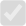 EUSurvey_Privacy_Statement-2020.pdf (/eusurvey/files/e88f22dc-0190-4422-b97d-99ee89c5b754)* Valsts* Valsts iestādes nosaukums* Nodaļas/nodaļas nosaukums* Elektroniskā pasta adreseKontaktpersonas vārds un uzvārds (nav publicēts)Kontaktpersonas e-pasta adrese (nav publicēta) ​Publiskā iepirkuma regulējums	Tiesiskais regulējums* Norādiet saites uz galveno juridisko instrumentu, ar ko īsteno publiskā iepirkuma direktīvas, un tā galvenajiem grozījumiem, kas izdarīti pašreizējā pārskata periodā.5,000 character(s) maximumLūdzu, uzskaitiet saites zemāk redzamajā tekstlodziņā. Varat sasaistīt vairākas saites.Iepirkuma iestāžu sistēmaLūdzu, norādiet galvenās struktūras un iestādes saistībā ar publiskā iepirkuma jautājumiem, kas atbild par: ​Galvenie kvantitatīvie rādītāji par publisko iepirkumu	Piešķirto līgumu kopskaitsKopējais piešķirto līgumu skaits, kas pārsniedz ES robežvērtības (sadalījumā pa gadiem)* Lūdzu, aprakstiet datu vākšanas metodiku un/vai savākto datu avotu (datubāzes(-u) gadījumā):5,000 character(s) maximumKopējais piešķirto līgumu skaits zem ES robežvērtībām (sadalījumā pa gadiem)* Lūdzu, aprakstiet datu vākšanas metodiku (ja novērtējums pamatojas uz izlasi) un/vai savākto datu avotu (datubāzes(-u) gadījumā):5,000 character(s) maximumIepirkuma kopējā vērtībaTo piešķirto līgumu kopējā vērtība, kas pārsniedz ES robežvērtības (sadalījumā pa gadiem)* Lūdzu, aprakstiet datu vākšanas metodiku un/vai savākto datu avotu (datubāzes(-u) gadījumā):5,000 character(s) maximumTo līgumu kopējā vērtība, kas piešķirti zem ES robežvērtībām (sadalījumā pa gadiem)* Lūdzu, aprakstiet datu vākšanas metodiku (ja novērtējums pamatojas uz izlasi) un/vai savākto datu avotu (datubāzes(-u) gadījumā):5,000 character(s) maximumNepareizas piemērošanas vai juridiskās nenoteiktības avoti (tostarp iespējamas strukturālas vai atkārtotas problēmas)	Publiskā iepirkuma procedūras sagatavošana un uzsākšana:Kādi ir galvenie nepareizas piemērošanas avoti (vai aspekti, ar kuriem ir saistīta juridiskā nenoteiktība)? Ja atbilde uz 2., 7., 8. vai 9. jautājumu būs “jā”, parādīsies papildu varianti.Iepriekšēja apspriešanās ar tirgus dalībniekiem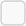 Līguma vērtības aplēse (ja jā, precizējiet turpmāk)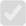 Nepareiza termiņu noteikšanaNepiemēroti atlases kritēriji (pārāk ierobežojoši, pielāgoti konkrētam ekonomikas dalībniekam, kas nav saistīti ar līguma priekšmetu)Diskriminējošas tehniskās prasībasInterešu konfliktsProcedūras bez publicēšanas (ja jā, lūdzu, precizējiet turpmāk)Konkrētu procedūru nepareiza izmantošana (ja jā, lūdzu, precizējiet turpmāk)Citi jautājumi (ja jā, lūdzu, precizējiet turpmāk)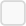 Līguma vērtības aplēse: Līguma vērtības pārāk zema novērtēšana, lai izvairītos no ES publiskā iepirkuma noteikumu piemērošanas Līguma mākslīga sadalīšana (tostarp nesummējot līdzīgu līgumu vērtību)Procedūras bez publicēšanas nepareizi pamatotas ar:  Atsauce uz nesekmīgu iepriekšējo procedūru Alternatīva risinājuma trūkums Ārkārtēja steidzamība  Citiem iemesliemNepiemērota īpašo procedūru izmantošana:  Konkursa procedūra ar sarunām Konkursa dialogs Inovācijas partnerība  Elektroniskās izsoles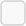  Dinamiskā iepirkumu sistēma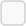 Norādiet paraugpraksi, kuras mērķis ir mazināt iepriekšējās atbildēs konstatētās problēmas, un norādiet saiti uz visiem publiski pieejamiem dokumentiem, kas attiecas uz jūsu norādītajām problēmām.5,000 character(s) maximumJa atbilde uz kādu no šīs iedaļas jautājumiem bija “Jā”, attiecīgā gadījumā sniedziet papildu informāciju par šiem elementiem. Varat uzskaitīt vairākas saites, kas atdalītas ar “ievadiet”.IUB saskaņā ar attiecināmajiem Ministru kabineta noteikumiem veic ES fondu projektu iepirkumu izlases veida dokumentācijas un norises pirmspārbaudes. Tāpat IUB apkopo informāciju par biežāk konstatētajām neatbilstībām iepirkuma dokumentācijā un norisē, vienlaikus sniedzot skaidrojumus vienotas izpratnes veidošanai. Apkopojums un citi informatīvie materiāli pieejami IUB tīmekļvietnē https://www.iub.gov.lv/lv/skaidrojums-biezak-konstatetas-neatbilstibas-  iepirkuma-proceduru-dokumentacija-un-norise.Tāpat IUB reizi ceturksnī organizē pirmspārbaužu metodikas sanāksmes, pieaicinot citas iepirkumus uzraugošās iestādes, lai apspriestu attiecīgajā ceturksnī konstatētās problēmas iepirkumu pirmspārbaužu veikšanā. Periodiski tiek rīkoti semināri ES fondu vadībā iesaistītajām institūcijām un finansējuma saņēmējiem par aktualitātēm publisko iepirkumu jomā un biežāk konstatētajām neatbilstībām ES fondu projektu iepirkumos.Arī saistībā ar administratīvo atbildību publisko iepirkumu jomā tiek rīkotisemināri un mācības, kurās tiek sniegta informācija par administratīvo sodu tēmu, minot konkrētus piemērus un rīcību, kā nepieļaut administratīvo pārkāpumu publisko iepirkumu jomā izdarīšanu. Kā arī tiek publicēta informācija biroja tīmekļvietnē un sociālajos tīklos saistībā ar aktuālajiem problēmjautājumiem.CFLA regulāri organizē labās prakses seminārus finansējuma sanēmējiem, iekļaujot materiālus par biežākajām kļūdām iepirkumos un veidiem, kā no tā izvairīties.Materiāli pieejami tiešsaitē: https://www.cfla.gov.lv/lv/jaunums/seminara- tiesraide-24-maija-laba-prakse-es-fondu-projektu-istenosana https://www.cfla.gov.lv/lv/jaunums/2911-seminars-laba-prakse-es-fondu-projektu- istenosanaPiedāvājumu novērtēšana un līguma slēgšanas tiesību piešķiršana:Kādi ir galvenie nepareizas piemērošanas avoti (vai aspekti, ar kuriem ir saistīta juridiskā nenoteiktība)? Ja atbilde uz 8. jautājumu ir “jā”, parādīsies papildu varianti.Pretendentu nelikumīga izslēgšana/piedāvājumu noraidīšana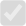 Obligāto izslēgšanas iemeslu neievērošanaTrešo valstu pretendentu, uz kuriem attiecas GPA vai cits starptautisks nolīgums, nelikumīga izslēgšanaNepareizs piešķiršanas kritēriju novērtējumsNoteikumu par nepamatoti lētu piedāvājumu nepareiza piemērošana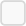 Paziņojuma par līguma slēgšanas tiesību piešķiršanu nepublicēšanaNelikumīgas izmaiņas konkursa nosacījumos pirms līguma noslēgšanasCits iemesls (ja jā, precizējiet zemāk)8. Citi iemesli (lūdzu, precizējiet):5,000 character(s) maximumNorādiet paraugpraksi, kuras mērķis ir mazināt iepriekšējās atbildēs konstatētās problēmas, un norādiet saiti uz visiem publiski pieejamiem dokumentiem, kas attiecas uz jūsu norādītajām problēmām.5,000 character(s) maximumJa atbilde uz kādu no šīs iedaļas jautājumiem bija “Jā”, attiecīgā gadījumā sniedziet papildu informāciju par šiem elementiem. Varat uzskaitīt vairākas saites, kas atdalītas ar “ievadiet”.Līguma īstenošana:Kādi ir galvenie nepareizas piemērošanas avoti (vai aspekti, ar kuriem ir saistīta juridiskā nenoteiktība)? Ja atbilde uz 2. vai 3. jautājumu ir “jā”, 3. STAGE beigās parādīsies papildu iespējas, lai sniegtu sīkāku informāciju.Nelikumīgi līguma grozījumiIepirkuma instrumentu nepareiza piemērošana (ja jā, precizējiet turpmāk)Citi iemesli (ja jā, lūdzu, precizējiet turpmāk)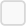 Norādiet paraugpraksi, kuras mērķis ir mazināt iepriekšējās atbildēs konstatētās problēmas, un norādiet saiti uz visiem publiski pieejamiem dokumentiem, kas attiecas uz jūsu norādītajām problēmām.Ja atbilde uz kādu no šīs iedaļas jautājumiem bija “Jā”, attiecīgā gadījumā sniedziet papildu informāciju par šiem elementiem. Varat uzskaitīt vairākas saites, kas atdalītas ar ievadi.Problēmas, kas var rasties dažādos posmos:Kādi ir galvenie nepareizas piemērošanas avoti (vai aspekti, ar kuriem ir saistīta juridiskā nenoteiktība)? Ja atbilde uz 4. jautājumu ir “jā”, parādīsies papildu varianti.Nepareiza centralizēta vai kopīga iepirkuma piemērošanaTiesību aktos noteikto termiņu neievērošana (noteikts ES vai valsts tiesību aktos)Kandidātu vai pretendentu neobjektīva iepriekšēja iesaistīšanāsCiti jautājumi (ja jā, lūdzu, precizējiet turpmāk)Citas problēmas (precizēt):5,000 character(s) maximumNorādiet paraugpraksi, kuras mērķis ir mazināt iepriekšējās atbildēs konstatētās problēmas, un norādiet saiti uz visiem publiski pieejamiem dokumentiem, kas attiecas uz jūsu norādītajām problēmām.5,000 character(s) maximumJa atbilde uz kādu no šīs iedaļas jautājumiem bija “Jā”, attiecīgā gadījumā sniedziet papildu informāciju par šiem elementiem. Varat uzskaitīt vairākas saites, kas atdalītas ar ievadi.Kādas ir ES publiskā iepirkuma tiesību aktu konkrētās tiesību normas, kas rada problēmas?Direktīva 2014/23/ES (“Koncesiju direktīva”) Direktīva 2014/24/ES (“Klasiskā direktīva”)Direktīva 2014/25/ES (“Komunālo pakalpojumu direktīva”) Direktīva 2007/66/EK (“Tiesiskās aizsardzības līdzekļu direktīva”)Lūdzu, uzskaitiet direktīvu pantus un aprakstiet problēmu, ar kuru jūs saskaraties (piemēram, neskaidri, pārāk stingri/nepietiekami, pretrunīgas interpretācijas vai prakses):5,000 character(s) maximumKādi ir modeļi un rīcība, kas neizriet no nepareizas piemērošanas vai juridiskās nenoteiktības, bet norāda uz iespējamām problēmām publiskā iepirkuma noteikumu piemērošanā?Ja atbilde uz kādu no šiem jautājumiem būs “jā”, zemāk parādīsies papildu iespējas, lai sniegtu sīkāku informāciju.Priekšroka viszemākajai cenai kā līguma slēgšanas tiesību piešķiršanas kritērijiem, kas negatīvi ietekmē pirkuma kvalitāti (ja jā, lūdzu, precizējiet turpmāk)Atkāpes procedūru bieža izmantošana (ja jā, lūdzu, norādiet atkāpes procedūru pamatojumu)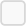 Iespējami īsāku termiņu bieža izmantošana (ja jā, precizējiet zemāk)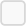 Līgumu atkārtota piešķiršana vienam un tam pašam ekonomikas dalībniekamLīgumu atkārtota piešķiršana trešo valstu ekonomikas dalībniekiem, uz kuriem neattiecas NVI vai cits starptautisks nolīgums (ja jā, lūdzu, norādiet pamatojumu)Līgums, kura slēgšanas tiesības piešķirtas, ja pastāv aizdomas par negodīgu konkurenci (ja jā, skatīt zemāk)Zaļo prasību vai piešķiršanas kritēriju zems izmantojums (ja atbilde ir “jā”, lūdzu, sniedziet mums sīkāku skaidrojumu)Maz tiek izmantotas sociālās prasības vai līguma slēgšanas tiesību piešķiršanas kritēriji (ja atbilde ir “jā”, lūdzu, sniedziet sīkāku skaidrojumu)Inovācijas iepirkuma mazs izmantojums (ja jā, lūdzu, sniedziet mums sīkāku skaidrojumu)Līguma izpildes uzraudzības trūkums (ja jā, lūdzu, precizējiet turpmāk)Citi jautājumi (ja jā, lūdzu, precizējiet turpmāk)Priekšroka viszemākajai cenai kā līguma slēgšanas tiesību piešķiršanas kritērijiem negatīvi ietekmē pirkuma kvalitāti, ko izraisa: Profesionalitātes trūkums  Resursu trūkums Budžeta ierobežojumi Plaši izmantotu vai standarta produktu, būvdarbu vai pakalpojumu iegādeZaļo prasību vai piešķiršanas kritēriju zema izmantošana, ko izraisa:  Pārvaldības trūkums Profesionalitātes trūkums Tiesiskās noteiktības trūkums  Augstākas cenas Tirgū pieejamo piedāvājumu trūkums  Citiem iemesliemMaz tiek izmantotas sociālās prasības vai līguma slēgšanas tiesību piešķiršanas kritēriji, ko izraisa:  Pārvaldības trūkums Profesionalitātes trūkums Tiesiskās noteiktības trūkums  Augstākas cenas Tirgū pieejamo piedāvājumu trūkums  Citiem iemesliem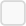 Inovācijas iepirkuma zema izmantošana, ko izraisa:  Pārvaldības trūkums Profesionalitātes trūkums Tiesiskās noteiktības trūkums  Augstākas cenas Tirgū pieejamo piedāvājumu trūkums  Citiem iemesliem	Līguma izpildes uzraudzības trūkums šādu iemeslu dēļ:  Resursu trūkums Profesionalitātes trūkums Citiem iemesliemCitas problēmas, lūdzu, norādiet un paskaidrojiet konstatētās problēmas:5,000 character(s) maximumNorādiet paraugpraksi, kuras mērķis ir mazināt iepriekšējās atbildēs konstatētās problēmas, un norādiet saiti uz visiem publiski pieejamiem dokumentiem, kas attiecas uz jūsu norādītajām problēmām.5,000 character(s) maximumJa atbilde uz kādu no šīs iedaļas jautājumiem bija “Jā”, attiecīgā gadījumā sniedziet papildu informāciju par šiem elementiem. Varat uzskaitīt vairākas saites, kas atdalītas ar ievadi.Kvalitatīvi ziņojumi par publiskā iepirkuma pārskatīšanas sistēmas piemērošanu	Lūdzam turpmāk tabulā norādīt attiecīgos skaitļus par valsts pārskatīšanas sistēmu, kā aprakstīts turpmāk. Pirmās instances pārskatīšanas lēmumuskaits (visas pirmās instances pārskatīšanas lēmumi),pirmās instances pārskatīšanas vidējais ilgums — mediānais ilgums visām pirmās instances pārskatīšanām (kalendāro dienu skaits starp sākuma datumu un beigu datumu, kur sākuma datums ir sūdzības/prasības reģistrēšanas datums un beigu datums ir pārskatīšanas lēmuma pieņemšanas datums) unpirmās instances pārskatīšanas lēmumu skaits, kas tika pārsūdzēti (nākamajā) tiesu līmenī, un tā rezultāti — (visas pirmās instances pārskatīšanas lēmumus, kas tika pārsūdzēti (nākamajā) tiesu līmenī, turklāt gan nopelnu, gan procesuālu iemeslu dēļ tajā iekļauj pirmās instances pārskatīšanas lēmumu skaitu, kas(galvenokārt) tika pieņemti;(galvenokārt) noraidīti; vaineatbalsta, ne noraida (nākamajā) tiesu līmenī (piemēram, tāpēc, ka tie vēl nav pieņemti vai atsaukti).Norādīt paraugpraksi, kuras mērķis ir samazināt traucējošu sūdzību/pārskatīšanas darbību skaitu (A)5,000 character(s) maximumNorādīt paraugpraksi, kuras mērķis ir samazināt pirmās instances pārskatīšanas lēmumu ilgumu, kā norādīts iepriekšējā slejā (B)5,000 character(s) maximumNorādīt paraugpraksi, kuras mērķis ir samazināt to pirmās instances pārskatīšanas gadījumu skaitu, kas tika pārsūdzēti nākamajā tiesu līmenī, kā norādīts iepriekšējā tabulā (C)5,000 character(s) maximumVI Krāpšana, korupcija, interešu konflikti un citi nopietni pārkāpumi	Aprakstiet veiktās darbības un/vai mehānismus, kas ieviesti, lai nodrošinātu publiskā iepirkuma nopietnu pārkāpumu, tostarp krāpšanas, korupcijas un interešu konfliktu, novēršanu, atklāšanu un pienācīgu ziņošanu par tiem.Normatīvās prasības attiecībā uz: Uzlaboti noteikumi par trauksmes cēlēju sistēmas piemērošanu  Uzlaboti noteikumi par pārredzamību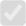 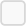  Uzlaboti noteikumi par interešu konfliktu  Uzlaboti pretkorupcijas noteikumi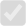 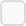  Stingrāki noteikumi par izslēgšanas iemeslu piemērošanu  Citi noteikumi (ja jā, lūdzu, aprakstiet turpmāk)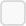 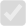 Citi noteikumi (lūdzu, aprakstiet):5,000 character(s) maximum2022.gadā pieņemts jauns Trauksmes celšanas likums, ar kuru paplašināts personu loks, kas ir tiesīgs saņemt aizsardzību saistībā ar trauksmes celšanu.Konkurences likuma 14.prim pants. "Pienākums nodrošināt brīvu un godīgu konkurenci", spēkā 01.01.2020, Saskaņā ar kuru tiešās pārvaldes un pastarpinātās pārvaldes iestādei, kā arī kapitālsabiedrībai, kurā publiskai personai ir izšķiroša ietekme, aizliegts ar savu darbību kavēt, ierobežot vai deformēt konkurenci, kas var izpausties arī kā:tirgus dalībnieku diskriminācija, radot atšķirīgus konkurences apstākļus;priekšrocību radīšana kapitālsabiedrībai, kurā publiskai personai ir tieša vai netieša līdzdalība;darbības, kuru dēļ cits tirgus dalībnieks ir spiests atstāt kādu konkrēto tirgu vai tiek apgrūtināta potenciāla tirgus dalībnieka iekļūšana vai darbība tirgū.Turklāt kopš 2023.gada janvāra spēkā stājušies jaunie Publisko iepirkumu likuma(PIL) izslēgšanas nosacījumi. Pasūtītājiem piešķirot lielāku diskrēciju, proti, pasūtītāji, paši saskatot “pietiekoši pārliecinošas pārkāpumu norādes”, var izslēgt pretendentus no turpmākas dalības iepirkumā. Savukārt, lai atpazītu karteļa pazīmes iepirkumā, KP ir izstrādjusi ceļvedi – Signālsarakstu .Signālsarakstā ir apkopota KP un Ekonomiskās sadarbības un attīstības organizācijas (OECD) prakse jeb pazīmes, kas visbiežāk var liecināt par pretendentu saskaņotu darbību iepirkumā un kuras var pamanīt pats pasūtītājs. Papildus PIL izslēgšanas nosacījumi nosaka, ka pasūtītājs var izslēgt pretendentu uz trim gadiem, kad ir stājies spēkā KP lēmums, tāpat pretendentu var izslēgt no iepirkumiem uz trim gadiem, ja ir pieejama informācija par kompetentās institūcijas konkurences jomā lēmumu, ar kuru kandidāts vai pretendents ir atzīts par vainīgu konkurences tiesību pārkāpumā, kas izpaužas kā horizontālā karteļa vienošanās. Vienlaikus KP lēmumus par pārkāpuma konstatēšanu, tiesiskā pienākuma un naudas soda uzlikšanu var pārsūdzēt tiesā.Grozījumi likumā "Par interešu konflikta novēršanu valsts amatpersonu darbībā" (https://likumi.lv/ta/id/320680-grozijumi-likuma-par-interesu-konflikta- noversanu-valsts-amatpersonu-darbiba-)Grozījumi, cita starpā, lai veicinātu korupcijas un interešu konflikta novēršanu un atklāšanu publiskajos iepirkumos, paredzēja:jaunu pienākumu valsts amatpersonai, proti, iesniegt iestādei informāciju, kas nepieciešama iekšējās kontroles sistēmas pasākumu īstenošanai. Ar minēto informāciju saprot arī valsts amatpersonas deklarācijas nepubliskojamo informāciju, piem., informāciju par darījumu partneriem u.c.pienākumu valsts amatpersonai deklarācijā iekļaut informāciju par pusbrāļiem/pusmāsām . Šīs informācijas iekļaušana un publicēšana rada sabiedrībai pilnīgāku priekšstatu par valsts amatpersonas radinieku loku, kura interesēs tā nedrīkst īstenot savas amata pilnvaras;Paraugprakse.Ja iespējams, norādiet paraugpraksi, kuras mērķis ir atklāt pārkāpumus, kā norādīts iepriekšējā slejā, un norādiet saiti uz visiem publiski pieejamiem dokumentiem, kas attiecas uz jūsu norādītajiem jautājumiem.Lūdzu, sniedziet kvantitatīvus datus, piemēram: to gadījumu skaits, kurus kompetentās iestādes ir konstatējušas un turpinājušas izskatīt.5,000 character(s) maximumAttiecīgā gadījumā sniedziet papildu informāciju par šiem elementiem. Varat uzskaitīt vairākas saites, kas atdalītas ar ievadi.Izpildes pasākumi: Izveidota ziņošanas/uzraudzības sistēma, lai novērstu/atklātu krāpšanu, korupciju, interešu konfliktus un citus nopietnus pārkāpumus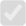  Izveidota ziņošanas/uzraudzības sistēma krāpšanas, korupcijas, interešu konfliktu un citu nopietnu pārkāpumu mērīšanai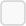  Ieviesta sistēmiska revīzija, lai novērstu/atklātu krāpšanu, korupciju, interešu konfliktus un citus nopietnus pārkāpumus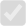  Ieviestā sankciju sistēma krāpšanas, korupcijas, interešu konfliktu un citu nopietnu pārkāpumu novēršanai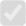  Citi noteikumi (ja jā, lūdzu, aprakstiet turpmāk)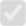 Citi noteikumi (lūdzu, aprakstiet):5,000 character(s) maximumPārkāpuma izskatīšanas process konkurences neitralitātes jautājumā.Lai nodrošinātu likuma prasību ievērošanu, Konkurences padome veic pārrunas ar publisko personu vai tai piederošo kapitālsabiedrību. Ja pārrunu laikā netiek panākta labprātīga likuma prasību ievērošana, nodrošinot konkurencei labvēlīgu rezultātu, Konkurences padome attiecībā uz publiskām personām var vērsties Vides aizsardzības un reģionālās attīstības ministrijā saistībā ar pārkāpumu pašvaldības darbībā vai ar priekšlikumu pie ekonomikas ministra, ja pārkāpums izriet no normatīvā akta. Savukārt, attiecībā uz publiskām personām piederošām kapitālsabiedrībām Konkurences padome var turpināt pārkāpuma lietas izmeklēšanu, pieņemot lēmumu par pārkāpuma konstatēšanu, tiesiskā pienākuma un naudas soda uzlikšanu.Publiskai personai piederošai kapitālsabiedrībai var tikt piemērots naudas sods līdz 3 % no pēdējā finanšu gada neto apgrozījuma, bet ne mazāk kā 250 eiro.Kārtība, kādā aprēķināms sods, noteikts Ministru kabineta noteikumos "Kārtība, kādā nosakāms naudas sods par Konkurences likuma 11. panta pirmajā daļā, 13. un14.1 pantā un Negodīgas mazumtirdzniecības prakses aizlieguma likuma 5., 6., 7. un 8. pantā paredzētajiem pārkāpumiem".Turklāt darbojas iespēja efektīvi ziņot par iespējamo pārkāpumu: 1) tip-off sistēma KP mājas lapā (ziņot var anonīmi); Iecietības programmas ietvaros (ziņo pats pārkāpējs, saņemot pilnu atbrīvojumu/vai ievērojamu naudas soda samazinājumu); šobrīd var ziņot arī izmantojot Trauksmes celšanas likuma ietvaros.Periodā no 2021 – 2023 Iecietības programmas ietvaros saņemti 3 pieteikumi.Paraugprakse.Ja iespējams, norādiet paraugpraksi, kuras mērķis ir atklāt pārkāpumus, kā norādīts iepriekšējā slejā, un norādiet saiti uz visiem publiski pieejamiem dokumentiem, kas attiecas uz jūsu norādītajiem jautājumiem.Lūdzu, sniedziet kvantitatīvus datus, piemēram: to gadījumu skaits, kurus kompetentās iestādes ir konstatējušas un turpinājušas izskatīt.5,000 character(s) maximumAttiecīgā gadījumā sniedziet papildu informāciju par šiem elementiem. Varat uzskaitīt vairākas saites, kas atdalītas ar ievadi.-2023.gada septembrī noritēja sociālās kampaņas “KORUPCIJA SMACĒ! Ziņo KNAB lietotnē” atklāšanas pasākums, kuras mērķis bija informēt sabiedrību par jauno ziņošanas platformu un lietotni "Ziņo KNAB!", kā arī veicināt sabiedrības izpratni par korupcijas postošajām sekām un ziņošanu par iespējamiem korupcijas gadījumiem. Kampaņa norisinājās no 8. līdz 29. septembrim.Tiešsaistes ziņošanas platformas "Ziņo KNAB!" mērķis ir veicināt un padarīt ērtāku ziņošanu par valsts amatpersonu prettiesisku rīcību valsts institūciju dienestā, ja tā ir saistīta ar korupciju vai interešu konflikta situāciju, kā arī par politisko partiju finansēšanas un priekšvēlēšanu aģitācijas noteikumu pārkāpumiem.Platforma nodrošina iespēju iesniegt pārkāpuma ziņojumu vai trauksmes cēlēja ziņojumu par jebkuru jau notikušu, pašlaik notiekošu vai plānotu noziedzīgu nodarījumu vai pārkāpumu. Pārkāpuma ziņojumu var iesniegt fiziskas un juridiskas personas, autentificējoties un atklājot savu identitāti, vai anonīmi. Trauksmes cēlēja ziņojumu var iesniegt tikai ziņotāju identificējošā veidā.Atbalsts kampaņas īstenošanai saņemts no EEZ grantu 2014.-2021. gada perioda programmas “Starptautiskā policijas sadarbība un noziedzības apkarošana” projekta “Atbalsts trauksmes celšanas sistēmas izveidei Latvijā”. Projekta mērķis ir veicināt sabiedrības iesaisti, ziņojot par korupciju un citiem latentiem noziegumiem, vienlaikus sniedzot iedzīvotājiem drošu un ērtu ziņošanas kanālu, kā arī pilnveidojot KNAB kompetenci koruptīvu noziegumu atklāšanā.https://www.knab.gov.lv/en/article/knab-launches-campaign-corruption-suffocates- report-using-knab-app-Izstrādāta Korupcijas novēršanas un apkarošanas biroja stratēģija 2023.-2026.gadam.Stratēģija ir vidēja termiņa KNAB vadības dokuments, kura mērķis ir nodrošināt efektīvu KNAB darbības plānošanu un īstenošanu tā kompetencē esošo funkciju un uzdevumu ietvaros laikposmā no 2023. līdz 2026. gadam.Stratēģijā noteikti Korupcijas novēršanas un apkarošanas biroja stratēģiskie mērķi, uzdevumi to sasniegšanai, rezultatīvie rādītāji un to sasniedzamās skaitliskās vērtības. Stratēģijas darbības periodā Korupcijas novēršanas un apkarošanas birojs par vienu no prioritātēm noteicis korupcijas risku mazināšanu publisko iepirkumu un Eiropas Savienības finansēto projektu īstenošanas gaitā, īpaši: a) jomās, kurās īsteno finansiāli apjomīgākos projektus, b) valsts un pašvaldību īstenotajos projektos un izsludinātajos iepirkumos, c) Rail Baltica projekta ietvaros.(https://www.knab.gov.lv/en/media/3790/download?attachment)Ieteikuma tiesības/politikas pasākumi Norādījumi par krāpšanas, korupcijas, interešu konfliktu, nopietnu pārkāpumu novēršanu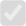  Ieteikumi saistībā ar krāpšanas, korupcijas, interešu konfliktu, nopietnu pārkāpumu novēršanu  Norādījumi par valsts pārvaldes darbinieku ētisku rīcību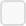 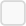  Norādījumi par kukuļošanas prakses apkarošanu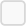  Norādījumi par slepenas norunas/cenu manipulācijas prakses atklāšanu  Norādījumi par atbilstību konkurences noteikumiem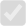  Valsts stratēģija krāpšanas, korupcijas, interešu konfliktu, nopietnu pārkāpumu novēršanai  Rīcības plāns krāpšanas, korupcijas, interešu konfliktu, nopietnu pārkāpumu novēršanai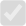 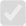  Apmācība/konference saistībā ar krāpšanas, korupcijas, interešu konfliktu, nopietnu pārkāpumu novēršanu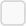  Pastiprināta sadarbība starp dažādām valsts struktūrām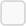  Atvērtas piekļuves informācijas sistēmas izveide, lai uzlabotu pārredzamību (publiskais reģistrs, deklarācijas) Citi pasākumi (ja jā, lūdzu, aprakstiet turpmāk)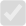 Citi pasākumi (lūdzu, aprakstiet):5,000 character(s) maximumParaugprakse.Ja iespējams, norādiet paraugpraksi, kuras mērķis ir atklāt pārkāpumus, kā norādīts iepriekšējā slejā, un norādiet saiti uz visiem publiski pieejamiem dokumentiem, kas attiecas uz jūsu norādītajiem jautājumiem.Lūdzu, sniedziet kvantitatīvus datus, piemēram: to gadījumu skaits, kurus kompetentās iestādes ir konstatējušas un turpinājušas izskatīt.5,000 character(s) maximumAttiecīgā gadījumā sniedziet papildu informāciju par šiem elementiem. Varat uzskaitīt vairākas saites, kas atdalītas ar ievadi.-2022.gadā KNAB izstrādāja informatīvo materiālu “Kā atpazīt korupciju”. Materiāls izstrādāts ar mērķi lai sekmētu iedzīvotāju prasmes pamanīt pazīmes, kas var norādīt uz iespējamiem koruptīviem darījumiem.Materiālā apkopoti piemēri un pazīmes aizdomīgām darbībām, uzvedībai vai finanšu darījumiem, kas atsevišķi vai kopskatā var liecināt par iespējamu korupciju šādos līmeņos: administratīvajā jeb ikdienas, politiskajā jeb augsta līmeņa, publisko iepirkumu, kā arī partiju finansēšanas jomā. https://www.knab.gov.lv/lv/media/3296/download?attachment- Izstrādāta Korupcijas novēršanas un apkarošanas biroja stratēģija 2023.-2026.gadam.Stratēģija ir vidēja termiņa KNAB vadības dokuments, kura mērķis ir nodrošināt efektīvu KNAB darbības plānošanu un īstenošanu tā kompetencē esošo funkciju un uzdevumu ietvaros laikposmā no 2023. līdz 2026. gadam.Stratēģijā noteikti Korupcijas novēršanas un apkarošanas biroja stratēģiskie mērķi, uzdevumi to sasniegšanai, rezultatīvie rādītāji un to sasniedzamās skaitliskās vērtības. Stratēģijas darbības periodā Korupcijas novēršanas un apkarošanas birojs par vienu no prioritātēm noteicis korupcijas risku mazināšanu publisko iepirkumu un Eiropas Savienības finansēto projektu īstenošanas gaitā, īpaši: a) jomās, kurās īsteno finansiāli apjomīgākos projektus, b) valsts un pašvaldību īstenotajos projektos un izsludinātajos iepirkumos, c) Rail Baltica projekta ietvaros.(https://www.knab.gov.lv/lv/media/3788/download?attachment)Saistībā ar konkurences tiesību pārkāpumiem 2023. gadā –1. Dalība ar prezentāciju Latvijas pašvaldību savienības izpilddirektoru sanāksmē par tēmu “Konkurences neitralitāte” (10.02.2023.)Seminārs Rīgas  pašvaldības sabiedrībai ar ierobežotu atbildību "RīgasSatiksme" par konkurences neitralitāti (07.03.2023.)Seminārs par konkurences neitralitātes principa ievērošana publiskām personām (23.11.2023.)Seminārs valsts akciju sabiedrības "Latvenergo" darbiniekiem par konkurences neitralitāti (29.11.2023.)2022. gadā –Dalība diskusijā “Konkurences neitralitāte veselības aprūpē” (15.02.2022.)Dalība Veselības aprūpes darba devēju asociācijas konferencē par veselības aprūpi (09.06.2022.)2021. gadā –Vebinārs par kultūras nozari un konkurences neitralitāti (03.02.2021.)Uzstāšanās Latvijas Pašvaldību savienībai par konkurences neitralitāti (16.06.2021.)Veselības aprūpes darba devēju asociācijas konference par konkurencesneitralitāti veselības aprūpē (07.10.2021.) ​MVU dalības līmenis publiskajā iepirkumā	MVU līdzdalībasMVU ir definēti Komisijas Ieteikumā (2003/361/EK) kā MVU, kuros nodarbināti mazāk nekā 250 darbiniekiun kuru gada apgrozījums nepārsniedz 50 miljonus euro vai kuru kopējā bilance nepārsniedz 43 miljonus euro.Plašāka informācija ir pieejama tīmekļa vietnē http://ec.europa.eu/growth/smes/business-friendly- environment/sme-definition_enKvalitatīva ziņošana par MVU līdzdalībuPolitikas pasākumi: Politikas iniciatīvas, kas uzsāktas, lai atbalstītu MVU dalību publiskajā iepirkumā;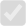  Pasākumi, kas vērsti uz MVU dalību dažādās apvienotā iepirkuma metodēs (pamatnolīgumi, dinamiskās iepirkumu sistēmas un centralizētā iepirkuma darbības); Pasākumi, kuru mērķis ir jaunuzņēmumu un augošo uzņēmumu dalība publiskajā iepirkumā;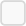  Pasākumi, kas nodrošina, ka maksājumi par publiskā iepirkuma līgumiem tiek veikti laikus, jo īpaši MVU gadījumā; Pasākumi, kas attiecas uz maksājumiem apakšuzņēmējiem; Vadlīnijas līgumslēdzējām iestādēm par principa “sadalīt vai paskaidrot” piemērošanu (attiecībā uz sadalīšanu daļās); Ieviestie politikas pasākumi, lai uzraudzītu MVU dalību apakšlīgumu slēgšanā  Citi pasākumi (ja jā, lūdzu, aprakstiet turpmāk)Paraugprakse.Norādīt paraugpraksi, kuras mērķis ir veicināt MVU dalību publiskajā iepirkumā, kā norādīts iepriekšējā slejā.Lūdzu, norādiet saiti uz visiem publiski pieejamiem dokumentiem, kas attiecas uz jūsu norādītajām problēmām.5,000 character(s) maximumKvantitatīva ziņošana par MVU līdzdalībuLūdzu, kvantificējiet šīs paraugprakses ietekmi turpmākajā tabulā:MVU tieši piešķirto līgumu vērtība virs piešķirto līgumu kopējās vērtības — virs robežvērtībasMVU tieši piešķirto līgumu vērtība virs piešķirto līgumu kopējās vērtības — zem robežvērtībasLūdzu, paskaidrojiet datu vākšanā izmantoto aprēķina/novērtēšanas metodi.MVU tieši piešķirto līgumu skaits attiecībā pret piešķirto līgumu kopskaitu — virs robežvērtībasMVU tieši piešķirto līgumu skaits attiecībā pret piešķirto līgumu kopskaitu — zem robežvērtībasLūdzu, paskaidrojiet datu vākšanā izmantoto aprēķina/novērtēšanas metodi.5,000 character(s) maximum ​Valsts stratēģiskā iepirkuma praktiskā īstenošana	Zaļais iepirkums (ZPI)Zaļais publiskais iepirkums (ZPI) ir definēts kā “process, kurā publiskās iestādes cenšas iepirkt preces, pakalpojumus un būvdarbus ar mazāku ietekmi uz vidi visā to aprites ciklā salīdzinājumā ar precēm, pakalpojumiem un būvdarbiem ar tādu pašu primāro funkciju, kas citādi tiktu iepirkti.”[1] Komisija ierosināja brīvprātīgu mērķi, proti, 50 % ZPI katrai dalībvalstij attiecīgo procedūru skaita un vērtības ziņā, un Padome to atbalstīja 2008. gadā.[1] Komisijas paziņojums (COM(2008) 400) “Publiskais iepirkums — labāka vide”.Kāds ir pašreizējais stāvoklis zaļā iepirkuma jomā jūsu dalībvalstī? (ar ZPI saistītās normatīvās prasības un politikas pasākumi)Kā jūs kopumā vērtējat ZPI īstenošanas pakāpi jūsu valstī? Lūdzu, novērtējiet, pamatojoties uz: Pastāv veicinošs tiesiskais regulējums publiskā iepirkuma jomā,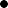  ZPI politikas/rīcības plānu esība,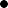  Praktiska atbalsta sniegšana praktiķiem,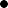  Tādu līgumu uzraudzības rezultāti, kas ietver ilgtspējības prasības,  Ilgtspējīgu rezultātu uzraudzības rezultāti.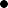 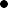  Īstenošana ir pavirzījusies uz priekšu  Īstenošana turpinās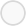 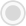  Īstenošana ir zema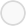 Ir sasniegti ZPI politikas vispārējie mērķi:  Jā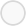  Daļēji  Vēl ne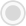 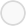 Jūsu dalībvalstī spēkā esošās ZPI regulatīvās prasības:  Vispārējs juridisks pienākums, kas nosaka ZPI mērķus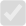  Nozaru noteikumi, kas prasa ilgtspējīgu attīstību, tostarp publisko iepirkumu  Nozaru noteikumi, kas veicina ilgtspējīgu attīstību, tostarp publisko iepirkumu  Citas regulatīvās prasības (ja jā, lūdzu, aprakstiet turpmāk)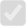 Ja ir citas normatīvās prasības, lūdzu, aprakstiet:5,000 character(s) maximumNorādīt paraugpraksi, kuras mērķis ir veicināt ZPI kritēriju izmantošanu. Lūdzu, norādiet saiti uz visiem publiski pieejamiem dokumentiem, kas attiecas uz jūsu norādītajām problēmām.5,000 character(s) maximumZPI politikas pasākumi, ko piemēro jūsu dalībvalstī:  Pamatnostādnes ZPI izmantošanas veicināšanai  Valsts stratēģija ZPI izmantošanas veicināšanai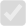  Valsts rīcības plāns izmērāmu mērķu īstenošanai ZPI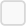  Valsts mērķis attiecībā uz ZPI atsevišķās nozarēs/publiskajā iepirkumā  Uzraudzība/ziņošana par ZPI kritēriju izmantošanu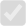  Valsts kompetences centra/valsts ekspertu tīkla pastāvēšana, lai veicinātu ZPI izmantošanu  Īpašu darba grupu pastāvēšana, lai veicinātu ZPI izmantošanu konkrētās nozarēs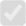 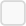  Obligāta regulāra apmācība ZPI veicināšanai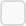  Neobligāta apmācība/pasākumi/darbsemināri ZPI popularizēšanai  Tiešsaistes informācijas rīks par ZPI izmantošanu/labāko praksi  Citi politikas pasākumi (ja jā, lūdzu, aprakstiet turpmāk)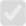 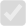 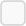 Norādīt paraugpraksi, kuras mērķis ir veicināt ZPI kritēriju izmantošanu. Lūdzu, norādiet saiti uz visiem publiski pieejamiem dokumentiem, kas attiecas uz jūsu norādītajām problēmām.5,000 character(s) maximumKādas ir galvenās problēmas zaļā publiskā iepirkuma ieviešanā? Publiskā iepirkuma personāla profesionalitātes trūkums  Publiskā iepirkuma personāla spēju trūkums Risks vai riska uztvere publiskā iepirkuma veicējiem par augstākām iepirkuma izmaksām Risks, ka tirgū nav pieejams piedāvājums, vai dažu publiskā iepirkuma veicēju priekšstats, ka šāds risks pastāv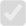  Tiesvedības risks saistībā ar ZPI kritēriju nepareizu piemērošanu vai dažu publiskā iepirkuma veicēju uzskats, ka šāds risks pastāv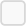  Politikas norādījumu un atbalsta trūkums ZPI jomā  Trūkst politikas stratēģijas attiecībā uz ZPI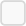 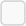  Trūkst norādījumu par ZPI prasību/kritēriju īstenošanu iepirkuma procedūrās  Pircējiem trūkst stratēģiskās plānošanas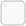 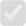  Intereses trūkums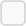  Citi iemesli (ja jā, lūdzu, paskaidrojiet turpmāk)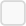 Norādīt paraugpraksi, kuras mērķis ir veicināt ZPI kritēriju izmantošanu. Lūdzu, norādiet saiti uz visiem publiski pieejamiem dokumentiem, kas attiecas uz jūsu norādītajām problēmām.5,000 character(s) maximumSociāli atbildīgs publiskais iepirkums (SRPP)Sociāli atbildīgs publiskais iepirkums ir definēts kā iepirkums, kurā sociālo mērķu sasniegšanai ņem vērā vienu vai vairākus sociālos apsvērumus. SAPI aptver plašu sociālo apsvērumu klāstu, piemēram, nodarbinātības iespējas, pienācīgus darba apstākļus, sociālo un darba tiesību ievērošanu, sociālo iekļaušanu, vienlīdzīgas iespējas un pieejamību.Kāds ir SAPI pašreizējais stāvoklis jūsu dalībvalstī?Kā jūs kopumā vērtējat SAPI īstenošanas pakāpi jūsu valstī?Lūdzu, novērtējiet, pamatojoties uz: Pastāv veicinošs tiesiskais regulējums publiskā iepirkuma jomā,  SAPI politikas/rīcības plānu esība,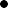 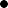  Praktiska atbalsta sniegšana praktiķiem,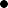  Tādu līgumu uzraudzības rezultāti, kas ietver sociālās prasības,  Sociālo rezultātu uzraudzības rezultāti.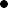 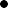  Īstenošana ir pavirzījusies uz priekšu  Īstenošana turpinās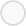 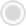  Īstenošana ir zema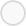 SAPI politikas vispārējie mērķi ir sasniegti:  Jā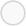  Daļēji  Vēl ne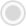 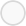 Jūsu dalībvalstī spēkā esošās SAPI regulatīvās prasības:  Vispārējs juridisks pienākums, ar ko nosaka SAPI mērķus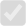  Obligātās prasības attiecībā uz neaizsargāto grupu nodarbinātību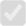  Cilvēktiesību un darba tiesību minimālo kritēriju ievērošana vērtības ķēdē  Īpašas SAPI prasības līgumu izpildei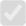 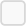  Obligātie izslēgšanas iemesli, kas saistīti ar SAPI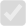  Nozaru noteikumi, kas prasa vienlīdzīgu attieksmi un nediskrimināciju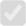 Norādīt paraugpraksi, kuras mērķis ir veicināt SAPI izmantošanu. Lūdzu, norādiet saiti uz visiem publiski pieejamiem dokumentiem, kas attiecas uz jūsu norādītajām problēmām.5,000 character(s) maximumSAPI politikas pasākumi, ko piemēro jūsu dalībvalstī:  Pamatnostādnes SAPI veicināšanai Valsts stratēģija SAPI veicināšanai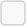  Nacionālais rīcības plāns izmērāmu mērķu īstenošanai SAPI  SAPI nacionālais mērķis konkrētās nozarēs/visās nozarēs  SAPI kritēriju izmantošanas uzraudzība/ziņošana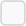 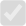  Ir izveidots valsts kompetenču centrs/īpašas darba grupas, lai veicinātu SAPI izmantošanu  Obligāta regulāra apmācība SAPI veicināšanai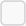 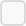  Neobligāta apmācība/pasākumi/darbsemināri SAPI veicināšanai  Tiešsaistes informācijas rīks par SAPI izmantošanu/labāko praksi  Citi politikas pasākumi (ja jā, lūdzu, aprakstiet turpmāk)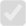 Citi politikas pasākumi (lūdzu, aprakstiet):5,000 character(s) maximumNorādīt paraugpraksi, kuras mērķis ir veicināt SAPI izmantošanu. Lūdzu, norādiet saiti uz visiem publiski pieejamiem dokumentiem, kas attiecas uz jūsu norādītajām problēmām.5,000 character(s) maximumGalvenās problēmas. Kādas ir galvenās problēmas SAPI ieviešanā? Publiskā iepirkuma personāla profesionalitātes trūkums  Publiskā iepirkuma personāla spēju trūkums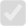  Risks vai riska uztvere publiskā iepirkuma veicējiem par augstākām iepirkuma izmaksām Risks, ka tirgū nav pieejams piedāvājums, vai dažu publiskā iepirkuma veicēju priekšstats, ka šāds risks pastāv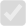  Tiesvedības risks par SAPI nepareizu piemērošanu vai dažu publiskā iepirkuma veicēju uzskats, ka šāds risks pastāv Politikas norādījumu un atbalsta trūkums SAPI jomā  Nav politikas stratēģijas attiecībā uz SAPI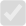 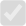  Trūkst norādījumu par SAPI politikas īstenošanu/nepietiekamu īstenošanu  Pircējiem trūkst stratēģiskās plānošanas Intereses trūkums Citi iemesli (ja jā, lūdzu, paskaidrojiet turpmāk)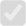 Citi iemesli (lūdzu, paskaidrojiet):5,000 character(s) maximumNorādīt paraugpraksi, kuras mērķis ir veicināt SAPI izmantošanu. Lūdzu, norādiet saiti uz visiem publiski pieejamiem dokumentiem, kas attiecas uz jūsu norādītajām problēmām.5,000 character(s) maximumInovācijas publiskais iepirkumsInovatīvs risinājums 2014/24/ES 2. panta 22. punktā ir definēts kā “jauns vai būtiski uzlabots produkts, pakalpojums vai process”. Tas ietver ne tikai tos risinājumus, kas izriet no pētniecības un izstrādes, bet arī risinājumus, kas izriet no darbībām, “tostarp, bet ne tikai, ražošanas, būvniecības vai būvniecības procesus, jaunu tirdzniecības metodi vai jaunu organizatorisku metodi uzņēmējdarbības praksē, darba vietu organizēšanā vai ārējās attiecībās”. Lūdzu, ziņojiet par abām dimensijām.Kāds ir pašreizējais stāvoklis inovācijas iepirkuma jomā jūsu dalībvalstī?Kā jūs kopumā vērtējat inovācijas iepirkuma īstenošanas pakāpi jūsu valstī? Lūdzu, novērtējiet, pamatojoties uz: Pastāv veicinošs tiesiskais regulējums publiskā iepirkuma jomā,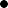  Inovācijas politikas/rīcības plānu esība,  Praktiska atbalsta sniegšana praktiķiem,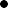 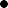  To līgumu uzraudzības rezultāti, kas ietver inovācijas aspektus,  Inovācijas iepirkuma uzraudzības rezultāti.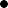 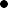  Īstenošana ir pavirzījusies uz priekšu  Īstenošana turpinās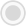 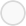  Īstenošana ir zema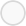 Inovācijas atbalsta politikas vispārējie mērķi ir sasniegti:  Jā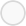  Daļēji  Vēl ne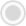 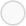 Jūsu dalībvalstī piemērotie inovācijas politikas pasākumi:  Pamatnostādnes inovācijas iepirkuma aprakstam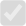  Valsts stratēģija inovācijas iepirkuma veicināšanai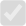  Valsts rīcības plāns izmērāmu mērķu īstenošanai inovācijas iepirkšanā  Valsts mērķis iepirkt inovāciju konkrētās nozarēs/visās nozarēs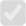  Inovācijas iepirkuma uzraudzība/ziņošana par to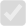  Valsts kompetences centrs/īpašas darba grupas izstrādā inovācijas iepirkuma politiku  Obligāta apmācība saistībā ar inovācijas iepirkumu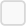  Neobligāta apmācība/pasākumi/darbsemināri, kas saistīti ar inovācijas iepirkumu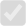  Tiešsaistes informācijas rīks par inovācijas iepirkumu izmantošanu/paraugpraksēm, kas saistītas ar to  Citi politikas pasākumi (ja jā, lūdzu, aprakstiet turpmāk)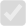 Citi politikas pasākumi (lūdzu, aprakstiet):5,000 character(s) maximumNorādīt paraugpraksi, kuras mērķis ir veicināt inovāciju iepirkumu. Lūdzu, norādiet saiti uz visiem publiski pieejamiem dokumentiem, kas attiecas uz jūsu norādītajām problēmām.5,000 character(s) maximumGalvenās problēmas. Kādas ir galvenās problēmas inovācijas iepirkuma ieviešanā? Publiskā iepirkuma personāla profesionalitātes trūkums  Publiskā iepirkuma personāla spēju trūkums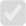  Risks vai riska uztvere publiskā iepirkuma veicējiem par augstākām iepirkuma izmaksām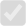  Risks, ka tirgū nav pieejams piedāvājums, vai dažu publiskā iepirkuma veicēju priekšstats, ka šāds risks pastāv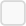  Tiesvedības risks saistībā ar nepareizi veiktām procedūrām  Politikas norādījumu un atbalsta trūkums inovācijas jomā  Trūkst politikas stratēģijas attiecībā uz inovāciju iepirkumu  Pircējiem trūkst stratēģiskās plānošanas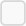 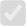 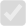 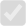  Intereses trūkums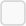  Citi iemesli (ja jā, lūdzu, paskaidrojiet turpmāk)Citi iemesli (lūdzu, aprakstiet):5,000 character(s) maximumNorādīt paraugpraksi, kuras mērķis ir mazināt norādītās problēmas.5,000 character(s) maximum ​Konkurences līmenis publiskā iepirkuma jomā	Vai jūs pārraudzāt konkurences līmeni publiskajā iepirkumā jūsu dalībvalstī?Lai novērtētu, lūdzu, jo īpaši apsveriet: atsevišķu piedāvājumu īpatsvars, sarunu procedūru īpatsvars bez iepriekšējas publicēšanas, atcelto piedāvājumu īpatsvars Jā, konkurences līmenis tiek uzraudzīts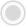  Jā, konkurences līmenis tiek daļēji uzraudzīts (nav visaptverošs attiecībā uz visiem iepirkuma tirgiem)  Nē, konkurences līmenis netiek uzraudzīts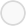 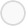 Ja atbilde uz iepriekšējo jautājumu ir “jā”, norādiet, vai konkurences līmenis salīdzinājumā ar iepriekšējo pārskata periodu: Paaugstināts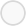  Nav mainījusies  Pazemināts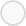 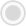 Ja atbilde uz iepriekšējo jautājumu ir “jā”, lūdzu, norādiet paraugpraksi (piemēram, tostarp par izmantotajiem instrumentiem, metodiku, rādītājiem utt.)5,000 character(s) maximumVai jūs uzsākāt/pabeigāt visaptverošu analīzi par galvenajiem iemesliem konkurences trūkumam publiskā iepirkuma tirgū pašreizējā pārskata periodā? Jā, pašreizējā pārskata periodā tika sākta/pabeigta konkurences trūkuma galveno iemeslu visaptveroša analīze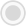  Nē, pašreizējā pārskata periodā netika sākta/pabeigta konkurences trūkuma galveno iemeslu visaptveroša analīze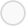  Nē, pašreizējā pārskata periodā netika sākta/pabeigta konkurences trūkuma galveno iemeslu visaptveroša analīze, jo konkurences līmenis ir apmierinošs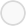 Kuras nozares visvairāk skar zema konkurence?Lūdzu, norādiet attiecīgās nozares:5,000 character(s) maximumLūdzu, norādiet citus būtiskus faktorus (piemēram, reģionus, apgabalus, administratīvā līmeņa līmeni, publiskā iepirkuma veidu, kalendāro periodu):5,000 character(s) maximumKādi ir galvenie konkurences samazināšanās iemesli?Tirgus struktūra (piemēram, tirgus lielums)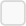 Tirgus koncentrācija attiecīgajās nozarēs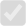 Atkārtojas, jo īpaši neliels pretendentu skaits (ja jā, lūdzu, precizējiet turpmāk):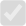 Publiskā iepirkuma tirgus zemā pievilcība, jo īpaši (ja jā, lūdzu, precizējiet turpmāk):Pret konkurenci vērsta tirgus prakse (slepenās vienošanās)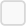 Citi iemesli (ja jā, lūdzu, precizējiet turpmāk)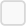 Atkārtojas, jo īpaši neliels pretendentu skaits šādu iemeslu dēļ:  Tirgus struktūra (piemēram, monopols, oligopols tirgus)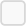  Aizdomas par slepenu vienošanos starp pretendentiem (piedāvājumu sagrozīšana)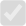  Pielāgotas publiskā iepirkuma procedūras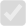 Publiskā iepirkuma tirgus zemā pievilcība, jo īpaši: Pircēju nepietiekamas zināšanas par tirgu (nereāls pieprasījums)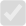  Publiskā iepirkuma vajadzību vidēja termiņa/ilgtermiņa plānošanas trūkums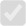  Neoptimāls līguma apjoms (pārāk liels MVU, pārāk mazs uzņēmumiem, kas nav MVU)  Sarežģīti konkursa dokumenti un prasības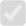 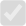  Īss termiņš piedāvājuma publicēšanai un iesniegšanai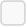  Liels administratīvais slogs, kas saistīts ar piedāvājuma iesniegšanu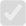  Uzņēmumu neuzticēšanās taisnīgām iespējām uzvarēt (piemēram, aizdomas par krāpšanu, korupciju, interešu konfliktu un citiem nopietniem pārkāpumiem)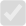  Ierobežota iespēja grozīt līgumu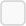  Stingri līguma noteikumi un sankciju risks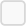  Augsts risks, ka maksājums var tikt kavēts vai netiks veikts  Publiskā iepirkuma nepievilcība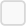 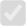 Lūdzu, norādiet saiti uz visiem publiski pieejamiem dokumentiem, kas attiecas uz jūsu norādītajiem jautājumiem:5,000 character(s) maximum ​Papildu informācija	Lūdzu, sniedziet jebkādu citu informāciju, ko uzskatāt par būtisku:5,000 character(s) maximumContactGROW-C2@ec.europa.euAttiecīgās struktūras (iespējami vairāki ieraksti)* Normatīvās funkcijas (tostarp transponēšanas) un politikasizstrādes struktūraFinanšu ministrija* Par uzraudzību un ziņošanu atbildīgās struktūrasFinanšu ministrija* Pārskatīšanas struktūrasIepirkumu uzraudzības birojs (IUB)* Struktūras, kas atbild par e- iepirkumu un publiskā iepirkumatīmekļa portāla darbībuValsts reģionālās attīstības aģentūra (VRAA)Centralizētas iepirkumastruktūrasKompetenču centriIepirkumu uzraudzības birojs, Centrālā finanšu un līgumu aģentūra saistībā ar koncesijas līgumiem (CFLA), Vides aizsardzības un reģionālās attīstības ministrija saistībā ar zaļāpubliskā iepirkuma attīstībuCitas struktūrasKonkurences padome (KP)202120222023* Skaits307636804527202120222023* Skaits326233593191202120222023* Vērtība (miljonos EUR)13569.83895.35436.2202120222023* Vērtība (miljonos EUR)615.3528.6446.5202120222023A. Pirmās instancespārskatīšanas lēmumu skaits294243287B. Pirmās instances pārskatīšanas vidējaisilgums383635C. Pirmās instances pārskatīšanas lēmumu skaits, kas tika pārsūdzēti (nākamajā) tiesu līmenī, un torezultāti45 (32 atzīti par tiesiskiem; 2 – atzīti par prettiesiskiem, 11 - izbeigtas tiesvedības, pārsūdzēti kasācijasinstancē)23 (12 atzīti par tiesiskiem, 0 – atzīti par prettiesiskiem; 11 – izbeigtas tiesvedības, pārsūdzēti kasācijasinstancē)34 (3 atzīti par tiesiskiem, 0 – atzīti par prettiesiskiem, 31 – nav izskatīti, izbeigtas tiesvedības, pārsūdzētikasācijas202120222023Vērtība (miljonos EUR)82.586.077.3202120222023Vērtība (miljonos EUR)24.817.311.1202120222023Skaits722400401202120222023Skaits439328256